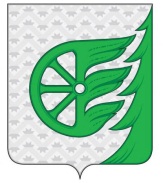 СОВЕТ ДЕПУТАТОВ ГОРОДСКОГО ОКРУГА ГОРОД ШАХУНЬЯНИЖЕГОРОДСКОЙ ОБЛАСТИРЕШЕНИЕот 28 января 2022 года                                                                                                           №73-8Об утверждении перечня ключевыхпоказателей и их целевых значений,индикативных показателей муниципального жилищного контроля на территории городского округа город Шахунья Нижегородской областиВ соответствии с Федеральным законом от 06.10.2003 № 131-ФЗ «Об общих принципах организации местного самоуправления в Российской Федерации», Федеральным законом от 31.07.2020 № 248-ФЗ «О государственном контроле (надзоре) и муниципальном контроле в Российской Федерации», решением Совета депутатов городского округа город Шахунья от 29.10.2021 № 66-2 «Об утверждении Положения о муниципальном жилищном контроле в границах муниципального образования городской округ город Шахунья Нижегородской области»,Совет депутатов решил:Утвердить перечень ключевых показателей муниципального жилищного контроля на территории городского округа город Шахунья Нижегородской области, и их целевых значений, согласно приложению № 1.Утвердить перечень индикативных показателей муниципального жилищного контроля на территории городского округа город Шахунья Нижегородской области, и их целевых значений, согласно приложению № 2.Разместить настоящее решение на официальном интернет - сайте администрации городского округа город Шахунья Нижегородской области и в газете «Знамя труда».Настоящее решение вступает в силу со дня его опубликования в газете «Знамя труда».Контроль за исполнением настоящего решения возложить на постоянную депутатскую комиссию Совета депутатов городского округа город Шахунья Нижегородской области по вопросам местного самоуправления, бюджетно-финансовой деятельности, управления муниципальной собственностью.Глава местного самоуправлениягородского округа город Шахунья                                                             Р.В. КошелевПриложение № 1к решению Совета депутатовгородского округа городШахунья Нижегородской области28 января 2022 года №73-8Ключевые показателимуниципального жилищного контроля на территории городского округа город Шахунья Нижегородской области, и их целевые значенияПриложение № 2к решению Совета депутатовгородского округа городШахунья Нижегородской области28 января 2022 года №73-8Индикативные показателимуниципального жилищного контроля на территории городского округа городШахунья Нижегородской области и их целевые значенияКлючевые показателиЦелевые значенияСумма перерасчета незаконно начисленной платы гражданам, юридическим лицам, индивидуальным предпринимателям, государству в отчетном периоде в результате нарушений обязательных требований организациями, осуществляющими предоставление жилищно-коммунальных услуг собственникам и пользователям помещений в многоквартирных домах и жилых домов0%Процент отмененных результатов контрольных (надзорных) мероприятий0%Процент обоснованных жалоб на действия (бездействия) контрольного органа и (или) его должностных лиц при проведении контрольных мероприятий от общего количества поступивших жалоб.0%Процент устраненных нарушений обязательных требований от числа выявленных нарушений обязательных требований. 100%Процент выполнения плана проведения плановых контрольных мероприятий на очередной календарный год.100%Процент решений, принятых по результатам контрольных мероприятий, отмененных контрольным органом и (или) судом, от общего количества решений.0%1.Индикативные показатели, характеризующие параметры проведенных мероприятийИндикативные показатели, характеризующие параметры проведенных мероприятийИндикативные показатели, характеризующие параметры проведенных мероприятийИндикативные показатели, характеризующие параметры проведенных мероприятийИндикативные показатели, характеризующие параметры проведенных мероприятийИндикативные показатели, характеризующие параметры проведенных мероприятий№ п/пНаименование показателяНаименование показателяРасчет показателяУсловныеобозначения% выполненияИсточник данных для определения значения показателя1.1.Доля проверок, на результаты которых поданы жалобыЖ x 100/ ПфЖ x 100/ ПфЖ – количество жалоб (ед.)Пф – количество проведенных проверок0Письма и жалобы, поступившие в Контрольный орган1.2.Доля проверок, результаты которых были признаны недействительнымиПн x 100/ ПфПн x 100/ ПфПн – количество проверок, признанных недействительными (ед.)Пф – количество проведенных проверок01.3.Доля внеплановых проверок, которые не удалось провести в связи с отсутствием собственника и т.д.По x 100/ ПфПо x 100/ ПфПо – проверки, не проведенные по причине отсутствия проверяемого лица (ед.)Пф – количество проведенных проверок (ед.)301.4.Доля заявлений, направленных на согласование в прокуратуру о проведении внеплановых проверок, в согласовании которых было отказаноКзо x 100/ КпзКзо x 100/ КпзКзо – количество заявлений, по которым пришел отказ в согласовании (ед.)Кпз – количество поданных на согласование заявлений101.5.Доля проверок, по результатам которых материалы направлены в уполномоченные для принятия решений органы Кнм x 100/ КвнКнм x 100/ КвнКнм – количество материалов, направленных в уполномоченные органы (ед.)Квн – количество выявленных нарушений (ед.)100